Labor people: honored citizen of Chistopolsky districtToday the profession of a milkmaid, which is now renamed into ‘the machine milking operator’ doesn not say a lot. However, quite recently about the people of this profession there were films made, songs and poems dedicated. Everywhere the image of a ruddy, young girl in a scarf was glorified. But it is not such romantic. The working day begins with the morning dawn, and the work of the milkmaid is laborious and difficult. 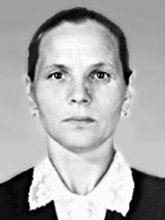 Today, the heroine of our rubric is Evgenia Nikolaevna Bagaeva. She worked as a milkmaid for 25 years.Evdokia Nikolaevna was born on March 8, 1933 in the village of Kubassa, Chistopolsky District. After graduating from the seven-year school, she started working on her own collective farm named Lenin, which was later renamed as the collective agricultural enterprise "Kama", In 1952 she began working as a milkmaid on a dairy farm. That time, water and food people dragged by themselves. In the early years, milking was manual and yield remained low.. However, patience and work did their job, feeds began to grow, and it was truly amazing. On the farm, all the cows were of the same breed, and the wards of Evdokia Bagaeva gave more milk.In 1968, Evdokia Nikolaevna received the title of the best milkmaid of the area, and in the following two years she confirmed this title.She never looked for fame- she didn’t have time to! Milking went like this: the first is from 3.30 am to 8a.m, the second is from 11 to 15, the third - from 17 to 21p.m.Children and farmstead with animals waited her at home. In addition she represented the milkmaids of Tatarstan at the contests of masters of machine milking.During the VIII Five-Year Plan from 1966-1970, Evdokia Nikolaevna worked with a special boost. Then the average annual productivity of cows in her group exceeded 4 thousand kilograms of milk.In 1971, Evdokia Nikolaevna was awarded the Order of Lenin. And in 1973 she was awarded the title Hero of Socialist Labor. She also was awarded the medal "For Valiant Labor".He has honorary diplomas for successfully completing assignments of the IX and X five-year plans.Bagaeva was a deputy of the district Soviet, a member of the All-Russian Council of Collective Farms. She is a honorary citizen of Chistopol and Chistopolsky district. Today she is no longer with us, but the good memory of her stays in Chistopol.